На основу Решења о отуђењу  из јавне својине града Кикинде катастарске парцеле број 9538/31 к.о. Кикинда („Службени лист града Кикинде“, број 31/2021) из јавне својине града Кикинде, Комисија за спровођење поступка прибављања, отуђења и давања у закуп непокретности и покретних ствари у јавној својини града Кикинде, расписује                                                           ОГЛАС ЗА  ОТУЂЕЊЕ КАТАСТАРСКЕ ПАРЦЕЛЕ БРОЈ 9538/31 К.О. КИКИНДА ИЗ ЈАВНЕ СВОЈИНЕ ГРАДА КИКИНДЕРАСПИСУЈЕ СЕ оглас за спровођење поступка отуђења из јавне својине града Кикинде, јавним надметањем, катастарске парцеле број 9538/31 к.о. Кикинда, уписане у лист непокретности број 3899 к.о. Кикинда, ради изградње објекта који је предвиђен важећим планским документом и то:катастарска парцела број 9538/31 к.о. Кикинда, површине од 1661 m2, према извештају о процени вредности непокретности по почетној цени од 7.475,00 ЕУР-а у динарској противвредности по средњем курсу Народне банке Србије на дан уплате;Поступак јавне лицитације ће спровести Комисија за спровођење поступка прибављања, отуђења и давања у закуп непокретности и покретних ствари у јавној својини града Кикинде.Тржишна вредност грађевинског земљишта, које је предмет овог огласа, а која представља почетну цену у поступку јавног надметања опредељена је у еврима али ће се исплаћивати у динарској противвредности према средњем курсу Народне банке Србије на дан исплате и то пре солемнизације уговора код јавног бележника.Најповољнији понуђач је дужан да у року од 3 године од дана солемнизације Уговора о отуђењу изгради објекат и стави га у употребу или припоји предметну парцелу парцели која је у власништву најповољнијег понуђача, у супротном биће дужан да врати грађевинску парцелу у ставу 1. овог огласа у јавну својину Града Кикинде, у затеченом стању са до тад изведеним радовима.	Непокретност из овог огласа отуђује се у виђеном стању и стицалац се не може позивати на њене физичке недостатке.	Понуђачи су дужни да, заједно са пријавом за јавно надметање, доставе доказ о уплати депозита у динарском износу у висини од 10% од почетне цене предметних некретнина у динарској противвредности према средњем курсу Народне банке Србије на дан уплате, на рачун број 840-2023740-41, прималац - Град Кикинда, подрачун за лицитацију, модел 97 позив на број: 35-215. Свим понуђачима, осим најповољнијем, тачније који понуди највишу цену, уплаћени депозит ће се вратити најкасније у року од три дана од дана отварања лицитације. Понуђачу који буде најповољнији и понуди највећу цену, депозит ће бити урачунат у цену некретнине. У случају да најповољнији понуђач одустане од своје понуде депозит се не враћа.Вредност лицитационог корака ће бити утврђена на самој лицитацији.Најповољнији понуђач је дужан да закључи са Градом Кикинда Уговор о отуђењу непокретности којим ће се регулисати међусобна права и обавезе у погледу отуђења предметне непокретности из својине града Кикинде у року од тридесет (30) дана од дана правоснажности Решења о отуђењу непокретности. Пријава правног лица мора да садржи: назив, седиште и број телефона и мора бити потписана од стране овлашћеног лица,Правно лице уз понуду прилаже извод из регистра привредних субјеката надлежног органа и потврду о пореском идентификационом бројуПријава физичког лица мора да садржи: име и презиме, адресу, број личне карте, матични број и број телефона и мора бити потписана, а ако је лице приватни предузетник уз пријаву се прилаже извод из регистра надлежног органа и потврда о пореском идентификационом броју.Физичко лице уз пријаву прилаже фотокопију личне карте или одштампани извод ако је реч о биометријској личној карти.У случају да подносиоца пријаве заступа пуномоћник, пуномоћје за заступање мора бити специјално и оверено код јавног бележника.Пријава на оглас се подноси у запечаћеној коверти на којој мора да пише:На предњој страни:Адреса: Град Кикинда, Трг српских добровољаца број 12Комисија за спровођење поступка прибављања, отуђења и давања у закуп непокретности и покретних ствари у јавној својини града КикиндеПодаци о предметној некретниниНа задњој страниИме и презиме/назив и адреса понуђачаЗаједно са пријавом на оглас доставља се наведена документација и доказ о уплати депозита.Рок за подношење пријава је до 15,30 сати, дана 20.12.2021. године.Благовременим ће се сматрати све пријаве које стигну у писарницу Градске управе града Кикинде до наведеног рока.Непотпуне и неблаговремене пријаве се неће разматрати.Пријава је непотпуна ако не садржи све што је Огласом прописано, ако нису приложене све потребне исправе, односно ако не садржи све податке предвиђене огласом или су подаци дати супротно Огласу.Подносиоци неблаговремене, односно непотпуне пријаве неће моћи да учествују у поступку јавног надметања.За све информације заинтересовани се могу обратити на телефон 0230/410-243 и 0230/410-153.Заинтересовани понуђачи могу да разгледају предметну непокретност, све до дана одржавања јавног надметања.Поступак јавног надметања ће се одржати дана 22.12.2021. године у 12,00 часова у згради Градске управе града Кикинде, сала број 51.Јавни оглас ће бити објављен у дневном листу ,,INFORMER” и недељном локалном листу „Нове кикиндске новине“, на огласној табли града Кикинде и интернет страници града Кикинде с тим што ће се рок за подношење пријава рачунати од дана објављивања у дневном листу ,,INFORMER” .                                                                       		   ПРЕДСЕДНИЦА КОМИСИЈЕ							  _____________________________                                                                                                      Биљана Фелбаб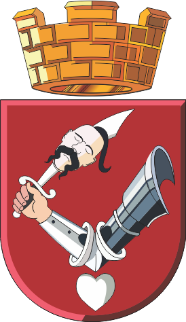 Република СрбијаАутономна покрајина ВојводинаГРАД КИКИНДАГРАДСКА УПРАВАКомисија за спровођење поступка прибављања, отуђења и давања у закуп непокретности и покретних ствари у јавној својини града Кикинде Број: III-01-463-38/2019                         Дана: 18.11.2021. године                                К и к и н д а                                       Трг српских добровољаца 12, 23300 Кикинда, тел: 0230/410-124, e-mail: biljana.felbab@kikinda.org.rs;                                        Трг српских добровољаца 12, 23300 Кикинда, тел: 0230/410-124, e-mail: biljana.felbab@kikinda.org.rs; 